Рабочая программа коррекционно-логопедической работы с группой учащихся 1 класса 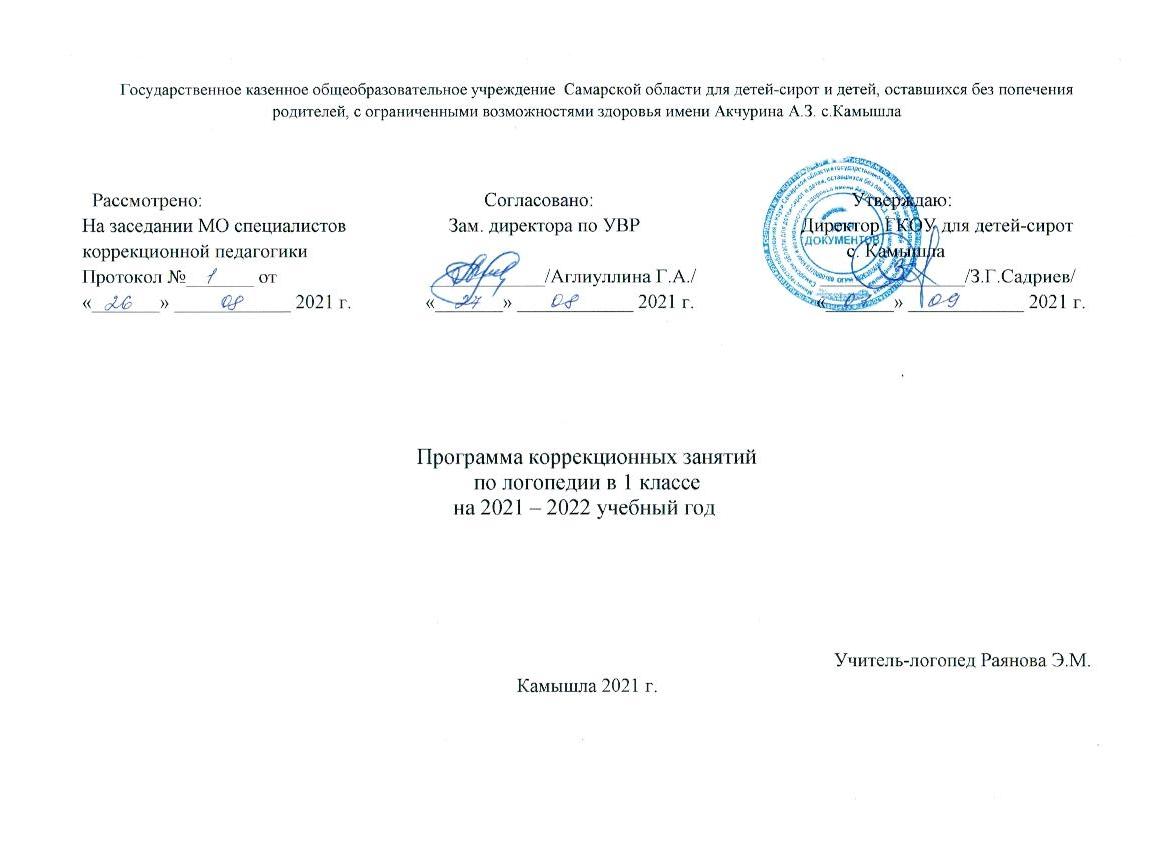 Содержание образовательной рабочей программы1.Пояснительная записка2. Общая характеристика учебного курса3. Место учебного курса в учебном плане4. Прогнозируемые результаты освоения рабочей программы5. Содержание учебного курса6. Календарно-тематическое планирование7.Описание материально- технического обеспечения образовательного процессаПояснительная запискаПрограмма логопедической коррекции для детей с легкой интеллектуальной недостаточностью составлена на основе нормативно-правовых документов:Конвенции о правах ребёнка.Федерального закона «Об образовании в Российской Федерации» от 29.12.2012г. №273-ФЗФедеральный закон «Об основных гарантиях прав ребенка в РФ» №124-ФЗ от 24.07.1998.Федеральный государственный образовательный стандарт образования обучающихся с умственной отсталостью (интеллектуальными нарушениями) №1599 от 19.12.2014г.Примерная адаптированная основная общеобразовательная программа образования обучающихся с умственной отсталостью (интеллектуальными нарушениями).Письма Минобразования России от 20 июня 2002г. № 29/2194-6 «Рекомендации по организации логопедической работы в специальном (коррекционном) учреждении VIII вида»;Программы специальных (коррекционных) образовательных учреждений VIII вида подготовительныйи 0-4 классы под редакцией В.В.Воронковой: 2-е издание - М.: Просвещение, 2011.Программы специальных (коррекционных) образовательных учреждений VIII вида 5-9 классы под редакцией В.В.Воронковой: 2-е издание - М.: Просвещение, 2011 методических рекомендаций для логопедов Н.Н. Яковлевой, Т.А. Ткаченко, Е.В. Мазановой, И.А. Морозовой, О.В. Елецкой, Е.М. Мастюковой, Н.С. Жуковской, Н.Ю. Горбачевской;Учебного плана школыУстава школы.Федеральный государственный образовательный стандарт образования обучающихся с легкой умственной отсталостью (интеллектуальными нарушениями) обеспечивает: формирование и развитие различных видов устной речи (разговорно-диалогической, описательно-повествовательной) на основе обогащения знаний об окружающей действительности. Обогащение и развитие словаря, уточнение значения слова, развитие лексической системности, формирование семантических полей. Развитие и совершенствование грамматического строя речи. Развитие связной речи. Коррекция недостатков письменной речи (чтения и письма).Опираясь на данные мониторинга уровня речевого развития учащихся, в связи с изменением требований общества к обучению детей с ОВЗ, с введением ФГОС возникла необходимость создания специальной программы логопедической коррекции для учащихся с легкой интеллектуальной недостаточностью.Программа учитывает особенности психофизического развития детей, индивидуальные возможности, особые образовательные потребности, обеспечивает комплексную коррекцию нарушений развития и социальную адаптацию.Специфика речевых нарушений у детей с ОВЗ обусловлена комплексом причин органического, функционального и социального характера.Большая распространённость и особенности симптоматики речевых нарушений у детей с легкой интеллектуальной недостаточностью обусловлены наличием вторичных отклонений в развитии ведущих психических процессов (восприятия, внимания, памяти, мышления), что создает дополнительные затруднения в овладении речевыми навыками.Нарушение речи у данной категории детей носят стойкий системный характер и затрагивают все компоненты речевой системы: лексико-грамматическую сторону речи (словарный запас, связную монологическую, диалогическую и фразовую речь; грамматический строй речи); смысловую (не понимают смысла слова или высказывания, не могут проанализировать слово, ситуацию и сделать выводы); фонетико-фонематическую (звукопроизношение, звукоразличение). Нарушения устной речи отрицательно сказываются и, на развитие письменной речи.В условиях коррекционной школы формирование полноценной учебной деятельности возможно лишь при достаточно хорошем уровне развития речи, который предполагает определённую степень сформированности средств языка, а также умений и навыков свободно и адекватно пользоваться этими средствами в целях общения.Полноценная речь ребенка – это также средство повышения уровня коммуникабельности, путь к развитию его, как личности, а в конечном итоге – способ достижения наилучшей социальной адаптации.Являясь средством планирования и регуляции человеческой деятельности, речь влияет и на формирование поведения ребенка, способствует более совершенному овладению профессионально-трудовыми навыками, что тоже содействует его жизненным успехам.Работая над исправлением различных речевых нарушений, формируя речевые умения и навыки логопед, тем самым, развивает у учащихся познавательные процессы и высшие психические функции.Таким образом, дети, имеющие системное недоразвитие речи, нуждаются в коррекционно-логопедической помощи и специальном коррекционно-развивающем обучении.Методологической и теоретической основой программы являются труды Р.Е.Левиной, Р.И. Лалаевой, Ф.А. Рау и др. о различных формах речевых нарушений и создании эффективных методик их преодоления, которые базируются на учении Л.С. Выготского, А.Р. Лурии и А.А.ЛеонтьеваЛогопедическое сопровождение направлено на предупреждение и устранение нарушений устной и письменной речи у учащихся с учетом психофизиологических особенностей усвоения навыка письма и чтения детьми с ограниченными возможностями здоровья. Цель логопедической работы - комплексное воздействие на все стороны устной и письменной речи у учащихся, способствующее их успешной адаптации в учебной деятельности и дальнейшей социализации. Логопедическая работа в ГКОУ для детей – сирот с. Камышла направлена на решение следующих задач: Создать условия для формирования правильного звукопроизношения и закрепления его на словесном материале, исходя из индивидуальных особенностей обучающихся.Развивать артикуляционную моторику, фонематические процессы, грамматический строй речи через коррекцию дефектов устной и письменной речи.Обогащать и активизировать словарный запас детей, развивать коммуникативные навыки посредством повышения уровня общего речевого развития обучающихся.Развивать диалогическую и формировать монологическую формы речи, развивать коммуникативную функцию речи (развивать навыки диалогической и монологической речи, формировать связную речь, повышать речевую мотивацию, обогащать речевой опыт)Предупредить и скоррегировать нарушения процессов чтения и письма.Создать условия для коррекции и развития познавательной деятельности обучающихся (общеинтеллектуальных умений, учебных навыков, слухового и зрительного восприятия, памяти, внимания, фонематического слуха) и общей координации движений, мелкой моторики.Адресат программы: дети с системным недоразвитием речи (СНР) при у.о, испытывающие затруднения при овладении устной речью. 
Концептуальность программы: следует отметить, что эта программа написана в соответствии с основными принципами логопедии как науки и реализует логопедические методы и приемы на всех этапах коррекции. Логопедическая работа имеет под собой методологические и психологические основания. В качестве одного из таких оснований могут выступать принципы, определяющие построение, реализацию программы и организацию работы по ней: - принцип гуманизма – вера возможности ребёнка, субъективного, позитивного подхода; - принцип соблюдение интересов ребенка – определение позиции специалистов, которые призваны решать проблему ребенка с максимальной пользой для него и в его интересах; - принцип системности – рассмотрения ребёнка как целостного, качественного своеобразного, динамично развивающегося субъекта; рассмотрение его речевых нарушений во взаимосвязи с другими сторонами психического развития; - принцип вариативности, создание вариативных программ коррекционной работы с детьми с учетом их особых образовательных потребностей и возможностей психофизического развития; - принцип непрерывности – проведение коррекционной работы на всем протяжении обучения школьника с учетом изменения в их личности; - принцип индивидуально-дифференцированного подхода - изменение содержания, форм и способов коррекционно-развивающей работы в зависимости от индивидуальных особенностей ребѐнка, целей работы; - принцип системного подхода – взаимосвязь коррекционно-развивающих действий на звукопроизношение, фонематические процессы, лексику и грамматический строй речи; - принцип сотрудничества с семьей, признание семьи как важного участника коррекционной работы, оказывающего существенное влияние на процесс развития ребенка и успешность его интеграции в общество; - принцип рекомендательного характера оказания помощи, соблюдение гарантированных законодательством РФ прав родителей (законных представителей) обучающихся, защищающий законные права и интересы детей, включая обязательное согласование с родителями (законными представителями) всех вопросов, касающихся организации образовательного процесса.Новизна Программы заключается в том, что она разработана на учебный год и учитывает разные виды речевых нарушений. А также то, что логопедическая работа в школе дает возможность логопеду (педагогам) для творческого поиска и выбора тех методических приемов и технологий, которые будут адекватны психофизическим и речевым возможностям детей с ОВЗ.Направления коррекционно-развивающих логопедических занятий:
Если говорить о методах логопедического воздействия, то в рамках программы коррекции основное место занимают практические методы. Это различные творческие упражнения в процессе  работы по формированию звукобуквенного анализа и синтеза. 
          Логопедическая диагностика в начале учебного года проводится с целью выявления недостатков устной и письменной речи школьников, в конце учебного года, с целью прослеживания динамики развития. 	Этапы коррекционной работы:Диагностический этап решает следующие задачи: определение состояния звукопроизношения, языкового анализа и синтеза, языковых представлений, фонематического восприятия (дифференциации фонем); исследование состояния лексико-грамматического строя, состояния связной речи, выявление индивидуальных особенностей психических процессов, выявление уровня мотивации. Диагностика проводится  с 1 по 15 сентября.Коррекционный этап, задача которого – коррекция нарушения письма, обусловленная недоразвитием языкового анализа и синтеза.  Она проводится на фонетическом, лексическом и синтаксическом уровнях.Оценочный этап, его задачи: подведение итогов коррекционной работы в течение учебного года, оценка динамики работы, качественный и количественный анализ ошибок, анализ эффективности путей и средств коррекционно-развивающей работы. Диагностика проводится в период с 16 по 31 мая. Состав группы: Характеристика группы.Дети с системным недоразвитием речи (СНР) при у.о, испытывающие затруднения при овладении устной речью., вследствие недостаточной сформированности речевой функции и психологических предпосылок к овладению полноценной речевой деятельностью.1. Фонетическая сторона речи.______. -  не автоматизирован звук (с), горловое произношение звуков (р, р’), не поставлены звуки (л, л’). __________. - отсутствуют звуки (р, р’), недифференцированны звуки (с – ш), (ж-з)._________. и _______- дифференциация звуков.2. Звукослоговая структура слова.У детей данной категории имеет место упрощение слоговой структуры слов, перестановки звуков, слогов, пропуск букв и слогов, наращение букв и слогов. 3. Недостаточнаясформированность фонематических процессов.а)	 умеренно сниженное фонематическое восприятие, приводящее к ошибкам в различении на слух звонких и глухих (з-ж, ч~щ, к-г, б-п), твердых и мягких, согласных, а также звуков сходных по акустическим признакам (ц-ч, ш-щ, с-ц и др.). Повторяют с ошибками слоговые ряды с оппозиционными фонемами, состоящими из 2-3 слогов. б)	 не владение навыками звукового анализа и синтеза. Выделяют гласный  звук в начале слова, в середине и в конце, иногда допускают ошибки.  Выделение согласного звука в середине и в конце вызывают трудности. Анализ и синтез на низком уровне. 4. Нарушение лексико-грамматического компонента речевой системы.А) Лексический запас ограничен рамками обиходно-бытовой тематики, качественно неполноценен (отсутствие многих обобщений, неравномерное расширение или сужение значений слов; ошибки в употреблении слов; смешение по смыслу и по акустическому свойству).Б) Грамматический строй недостаточно сформирован. Навыки словообразования и словоизменения или они находятся на низком уровне. Дети не знают значения многих предлогов, не употребляют их в связной речи. Присутствуют аграмматизмы в согласованиях, управлениях при составлении предложения по картинкам. Дети могут образовывать множественное число сущ-го и род. пад. сущ., сущ. с уменьшительно- ласкательными суффиксами. 5. Коммуникативные навыки и связное высказывание сформированы недостаточно. Фраза простая, состоящая из 2-3 слов, аграмматична, структура её может быть нарушена. Дети составляют рассказ по картинке только с помощью логопеда и наводящих вопросов. 8. Психологические особенности.Неустойчивое внимание.Недостаточное развитие способности к переключению.Недостаточное развитие словесно-логического мышления.Вследствие этого у детей данной категории наблюдается:1) трудности овладения учебными понятиями, терминами;2) трудности формирования и формулирования собственных мыслей в процессе учебной работы;Работа с детьми данной группы основывается на:       развитие внимания, слуховой и зрительной памяти, мышления;      развитие моторных функций;      развитие сенсорики;      развитие звуковой стороны речи;      развитие фонематических процессов;      развитие слогового анализа и синтеза;      обогащение и расширение словаря;      развитие навыков словообразования и словоизменения;      работе над предложением, его структурой;развитии графо- моторных навыков;развитие коммуникативных умений и навыков;развитие связной речи;развитие и совершенствование психологических предпосылок к совершенствованию
речевых умений: устойчивости внимания; наблюдательности; способности к запоминанию; способности к переключению; навыков и приемов самоконтроля; познавательной активности; произвольности общения и поведения.Структура занятийВ структуру занятия могут входить:упражнения для развития артикуляционной моторики;упражнения для развития общей координации движений и мелкой моторики пальцев рук;дыхательная гимнастика;коррекция произношения, автоматизация и дифференциация звуков;работа со словами, звуко-слоговой анализ слов;работа над предложением;обогащение и активизация словарного запаса;развитие связной речи.Условия реализации программыВиды и формы организации учебного процесса:    Для реализации данной программы используются разнообразные типы занятий, формы и виды работ, а также  средства обучения и технологии.Занятия:  традиционные (ознакомления с новым материалом; закрепления изученного материала; проверки знаний, умений и навыков; систематизации и обобщения изученного материала),нетрадиционные занятия (экскурсии, викторины, утренники и т.д.)Формы работы на занятии: групповая работа, подгрупповая работа, индивидуальная работа.Методы обучения: словесные, наглядные, практические.Технологии обучения: игровые; здоровьесберегающие; информационно-коммуникационные; личностно-ориентированные; технологии разноуровневого и дифференцированного обучения, и т.д.Виды и формы контроля:При реализации данной программы используется три формы контроля: индивидуальный, подгрупповой, групповой, который в свою очередь делится на типы: внешний контроль учителя за деятельностью учащихся, взаимоконтроль и самоконтроль учащихся. Контроль проводится вводный (в начале изучения темы), текущий  и  итоговый.Методы контроля: устный опрос, письменные работы.Результаты  проведенного контроля, диагностики заносятся в речевую карту, бланки отчетов. Содержание  логопедических занятий согласовано с программой по чтению и развитию речи, русскому языку и помимо коррекции речевого нарушения способствует подготовке детей к усвоению учебного материала.        В начале учебного года проводится обследование речи учащихся в течение двух недель (8 часов). В конце учебного года также проводится обследование речи учащихся (8 часов).  Количество часов на изучение каждой темы корректируется в зависимости от индивидуальных особенностей речевого развития детей.Учитель-логопед вправе менять этапы коррекционного обучения, исключать некоторые темы логопедических занятий или добавлять количество часов для повторения, если это необходимо для учащегося.Режим занятий:Занятия: 4 раза в неделюВсего: 131 часов. 	Продолжительность занятий: 30 – 40 минут. Ожидаемые результатыУстранение нарушений речи у учащихся способствует развитию мыслительной деятельности, усвоению школьной программы, социальной адаптации учащихся с ОВЗ. У большинства обучающихся происходит коррекция звукопроизношения, просодических компонентов речи (ритм, темп), наблюдается положительная динамика в развитии словарного запаса, развитии связной речи, но грамматические и смысловые уровни развития речи не достигают нормы.Личностными результатами являются:  развитие общего представления о роли устной речи как одного из основных способов общения между людьми, установления и поддержания необходимых контактов, обмене информацией;желание вступать в устную коммуникацию для межличностного взаимодействия со сверстниками и взрослыми в различных видах деятельности; умения выражать собственные мысли и чувства в простых по форме устных высказываниях в соответствии с грамматическими и синтаксическими нормами русского языка;наличие мотивации к овладению устной речьюПредметными результатами являются: развитие речевого слуха - различение, опознавание и распознавание на слух звуков речи;овладение элементарными навыками звуко-слогового анализа и синтеза;формирование правильного звукопроизношения;умение правильно использовать поставленные звуки;развитие умения контролировать собственную речь.Предполагаемые результаты работы на конец обучения в первом классе: Минимальный уровень:  Знать название букв алфавита, признаки гласных и согласных звуков.  Проводить анализ артикуляции гласных звуков, узнавать гласные по беззвучной артикуляции.  Выделять из ряда звуков, слогов заданный звук.  Выделять звук на фоне слова (разная позиция).  Производить анализ и синтез обратных и прямых слогов и слов из трех звуков (в случаях, когда написание не расходится с произношением).  Подбирать слова с заданным звуком.  Различать твердые и мягкие согласные.  Различать звонкие и глухие согласные.  Различать на слух длинные и короткие слова.  Различать понятия звук, слог, слово.  Значительное увеличение пассивного словарного запаса, активизация в речи существительных, глаголов, прилагательных по изучаемым лексическим темам.  Понимание обобщающего значения слов, формирование обобщающих понятий. Понимать значения простых предлогов (в, на, у).  составлять простое двусосотавное предложение по вопросам.   Договаривать словосочетания в стихотворениях, в знакомых сказках и рассказах. Базовый уровень:  Знать название букв алфавита, признаки гласных и согласных звуков и их отличительных признаках.  Выделять звуки из слова, правильно их произносить, проводить анализ артикуляции.  Различать гласные и согласные звуки и буквы. Правильно обозначать буквы на письме.  Различать понятия звук, слог, слово, предложение.  Различать твердые и мягкие согласные. Обозначать на письме мягкость согласных гласными второго ряда и мягким знаком. Проводить слоговый анализ,  переносить слова по слогам.  Проводить звуко-буквенный анализ доступных слов.  Знать обобщающие понятия по основным лексическим темам. Активизировать через речевую практику усвоенную лексику.  Понимать слова, обозначающие название предметов, их признаки, действия. Составлять простые предложения по вопросам, по картинке, по демонстрации действия.   Пересказывать сказку, рассказ. Условия реализации программы коррекционного курса:Реализация программы предполагает наличия специализированного кабинета и его оборудования, которые соответствует санитарным нормам.Оборудование учебного кабинета и рабочих мест кабинета в ГКОУ для детей-сирот с Камышла:Общая площадь – 42 кв. м.В кабинете предусмотрено одно рабочее место педагога, 6 рабочих мест для подгрупповой работы с детьми и 2 места для индивидуальных занятий, дополнительные столы для настольных игр, игровая зона.В логопедическом кабинете проводятся подгрупповые и индивидуальные занятия с обучающимися.На двери кабинета и стенде учителя-логопеда помещен график и расписание работы, советы и методические рекомендации родителям, педагогам.В логопедическом кабинете созданы и наполнены необходимым оборудованием центры, отражающие развитие всех сторон речевой деятельности: словаря, грамматического строя речи, фонематического восприятия и навыков языкового анализа, связной речи и речевого общения.Имеются картотеки словесных и настольно-печатных для автоматизации и дифференциации звуков, разнообразных игр. Центры с пособиями для развития всех видов моторики (артикуляционной, тонкой, ручной, общей).Основное назначение логопедического кабинета - создание рациональных условий, которые соответствуют ФГОС: развивающая предметно пространственная среда должна быть содержательно - насыщенной, трансформируемой, полифункциональной, вариативной, доступной и безопасной.Материально-техническое обеспечение деятельности:Учебно-методическое обеспечение:Игры:«Профессии», «Этикет», лото «Буквы и цифры», домино «Фрукты», «Транспорт», «Животные», «Ассоциации», доска Сегена «Овощи и фрукты», «Геометрические фигуры», «Уникуб», настольная игра-лото «Знаю все профессии», «Семья», развивающая игра «Четвертый лишний», «Загони шарик», «Подбери окошко по форме».Настольные игры на дифференциацию звуков: «Домики для звуков», «Помоги Мальвине», «Мальвине или Буратино?», «На самолёте или на автобусе?», «Большой и маленький колокольчик».2. Дидактический материал:«Времена года», «Звуки и буквы», «Алфавит в стихах», «Алфавит в картинках», «Что сначала, что потом», «Геометрические фигуры», наборное полотно «Касса букв», разрезная азбука.Комплекс упражнений для развития мелкой моторики рук:«Шнуровки», «Мозаика», массажный мячик, Су-Джок.Компьютерные и информационно – коммуникативные средства:а) Интернет-ресурсы и другие электронно-информационные источники, обучающих, справочно - информационных, контролирующих и развивающих компьютерных программ на электронных носителях (CD, DVD):www.zanimatika.ruhttp://metodisty.ruwww.viki.rdf.ruhttp://eleklim.ucoz.ruhttp://nsportal.ruhttp://pedsovet.su/http://school-collection.edu.ruhttp://igraemsdetmy.ruhttp://peressa2009.narod2.ru/https://infourok.ruhttps://www.logoped.ruhttps://минобрнауки.рфhttp://www.pedlib.ru/http://festival.1september.ru/развивающая игра «Подарок первоклассника»;учебные видеоролики («Уроки Тётушки Совы»», др.);учебно-методический комплекс «Играем и учимся»;учебная игра «Баба-Яга учится читать»;развивающая игра «Игры для Тигры»;развивающая игра Баба-Яга учится читать.развивающая игра «Азбука Кирилла и Мефодия»;тренажёр «Дельфа-142».б) Цикл презентаций на темы:Учимся читать по слогам Развиваем навык чтенияСкорость чтенияЗвукослоговой анализ словБуквыБуквы в «живых» картинках Тру-ля-ля.Артикуляционная гимнастика для звука [с].Буква Е.Буква Я.Звук и буква И.Буква Ю.Звук и буква У.Звук и буква Э.Звук и буква А.Звук и буква О.Звук и буква Ы.Дифференциация Ш-Ж.Различай звуки [ш]-[ж].Различай звуки [с]-[ц].Различай звуки [щ]-[с'].Различаем звуки [л]-[р].Автоматизация звука [ж] в предложениях и тексте.Приключения пчёлки Жужу.Звуковой и слоговой анализ при автоматизации звука [ж].Звуковой и слоговой анализ при автоматизации звука [ж] в предложениях.Фонетические рассказы. Звук [з].Фонетические рассказы. Звук [ц].Автоматизация звука [ш] в словах и предложениях.Звук [ш].Звуковой и слоговой анализ при автоматизации звука [ш].Обобщённые слова при автоматизации звука [ш]. Развитие мелкой моторики при автоматизации шипящих.Лабиринт на [л].Образование множественного числа существительных при автоматизации звука [л].Развитие памяти при автоматизации звука [л] в закрытом слоге.Развитие памяти при автоматизации звука [л] в словах.Фонетические рассказы. Звук [л].Артикуляционная гимнастика и автоматизация звука [р] в слогах.Развитие памяти при автоматизации звука [р] в обратном слоге.Развитие памяти при автоматизации звука [р] в словах.Развитие памяти при автоматизации звука [р] в предложениях.Автоматизация звука [р] в словах.Автоматизация звука [р] в предложениях и тексте.Автоматизация звука [р] в связной речи.Образование множественного числа существительных при автоматизации звука [р].Звуковой и слоговой анализ при автоматизации звука [р].Звуки [б], [б'], буква Бб.Звуки [г], [г'], буква Гг.Звуки [в], [в'], буква Вв.Звуки [д], [д'], буква Дд.Звуки [т], [т'], буква Тт.Звуки [н], [н'], буква Нн.Звуки [х], [х'], буква Хх.Звук и букваСс.Звуковой и слоговой анализ при автоматизации звука [c].Звуковой и слоговой анализ при автоматизации звука [c] в словах, предложениях и тексте.Обобщение при автоматизации звука [с].Автоматизация звука [c] в словах, предложениях и тексте.Звуковой и слоговой анализ при автоматизации звука [ч].Бабочки. На развитие дыхания.Формирование слоговой структуры слова 1.Формирование слоговой структуры слова 2.Антонимы (6 презентаций).Звукоподражания. Кап-куп.Учим глаголы (2 презентации).Называем игрушки.Слова-предлоги.Развитие речи 1.Развитие речи 2.Составление рассказа по опорным словам.Составление рассказа на тему «Транспорт»Технические средства:Классная доскаМагнитная доскаПерсональный компьютер с принтером.Мультимедийный проекторИнтерактивная доскаПособия:Кассы букв;Магнитный алфавит;Картотека упражнений по совершенствованию навыков звукового анализа и синтеза и обучению грамоте;Скороговорки для развития речи;Дидактические игры и упражнения, направленные на развитие умения различать слова, близкие по звуковому составу;Картотека упражнений для дыхательной гимнастики;Картотека дидактических игр на развитие словаря прилагательных;Картотека упражнений по формированию слоговой структуры слова;Картотека упражнений по автоматизации звукопроизношения.Список литературы: Методическая литература:Электронные журналы:https://www.sfera-podpiska.ru/logopedhttp://www.zaikanie.ru/http://logoburg.com/http://logopediya.com/https://elibrary.ru/item.asp?id=30598903Литература, рекомендованная для обучающихся.Козырева Л.М. И свистящие, и шипящие, и самые звонкие. Тетрадь для логопедических занятий. - М.: Ярославль: Академия развития, 2006.Козырева Л.М. Загадки звуков, букв, слогов. Тетр. Для лог. занятий. -М.: Ярославль: Академия развития, 2006.Козырева Л.М. Тайны твёрдых и мягких согласных. Тетр. Для лог. Занятий. -М.: Ярославль: Академия развития, 2006.Козырева Л.М. Различаем глухие и звонкие согласные. Тетр. Для лог.занятий. - М.: Ярославль: Академия развития,2006.Мазанова Е.В. Учусь работать с текстом. Альбом упражнений по коррекции дисграфии на почве нарушения языкового анализа и синтеза. - М.: изд. Гном и Д, 2007.Мазанова Е.В. Учусь не путать звуки. Альбом упражнений по коррекции акустической дисграфии (в двух частях). - М.: изд. Гном и Д, 2007.Козырева Л. М. Читаем и играем. Ярославль, 2007.Козырева Л. М. Игры в картинках со звуками П, П’, Б, Б’. Ярославль, 2007.Козырева Л. М. Игры в картинках со звуками С, С’, З, З’. Ярославль, 2007.Козырева Л. М. Игры в картинках со звуками К, К’, Г, Г’. Ярославль, 2007.Литература, использованная при подготовке программы.Арбекова Н. Е. Развиваем связную речь у детей 4 - 6 лет с ОНР. М: ГНОМ и Д, 2016.Гомзяк О.С. Говорим правильно в 5-6 лет. Конспекты фронтальных занятий I, II, III периода обучения в старшей логогруппе. –М.: Издательство ГНОМ и Д, 2017.Колесникова Е.В. Развитие звуко-буквенного анализа у детей 5-6 лет Ювента, 2016Колесникова Е.В. Раз словечко-два словечко Ювента, 2016Козырева Л.М. Программно-методические материалы для логопедических занятий с младшими школьниками. -Ярославль: Академия развития,2006.Казаков А. Артикуляция звуков в графическом изображении: учебно-демонстрационный материал. Москва, 2010.Козырева Л. М. Загадки звуков, букв, слогов. Ярославль, 2007.Крупенчук О. И. Стихи для развития речи. СПб, 2007.Лалаева Р. И. Нарушения речи и их коррекция у детей с интеллектуальной недостаточностью. Москва, 2007.Лалаева Р. И. Логопедическая работа в коррекционных классах: метод. Пособие для учителя-логопеда. Москва, 2009.Лозбякова М. И. Учимся правильно и чётко говорить. Дидактические наглядные материалы. Москва, 2007.Мазанова Е.В. Коррекция дисграфии на почве нарушения языкового анализа и синтеза. Конспекты занятий для логопеда. -М.: изд. Гном и Д, 2006.Ефименкова Л.Н. Коррекция устной и письменной речи учащихся начальных классов. М., 2003.Садовникова И.Н. Нарушения письменной речи и их преодоление у младших школьников. М.,1997.Медов В.М. «Осваиваем грамоту 4+» ВАКО, 2017Парамонова Л. Г. Говори и пиши правильно. СПб, 2010.Поваляева М. А. Справочник логопеда. Ростов-на-дону, 2008.Тросман Т. Ю., Галактионова О. Г. Набор практических упражнений по усвоению графемы букв и формированию буквенного ряда.Юрчишина В.Д. Вижу. Читаю. Пишу. Демонстрационный материал. Москва 2007.Андреева Н.Г. Логопедические занятия по развитию связной речи младших школьников.М.,2013.Елецкая О.В., Горбачевская Н.Ю. логопедическая помощь школьникам с нарушениями письменной речи. Санкт-Петербург 2006.Городилова В.И., Кудрявцева М. З. Чтение и письмо. Федеральный государственный образовательный стандарт для детей с ОВЗ [Электронный ресурс] https://минобрнауки.рфКонтрольно–измерительные материалы:По коррекционному курсу «Говори правильно» действует безоценочная система обучения.Уровень развития и усвоения программы детьми с умственной отсталостью (интеллектуальными нарушениями) отражаются в мониторинге достижения детьми планируемых результатов освоения адаптированной основной общеобразовательной программы, проводится диагностика в начале и в конце учебного года.Для определения уровня речевого развития в начале учебного года проводится индивидуальное логопедическое обследование всех структурных компонентов устной (лексика, грамматика, фонетика, фонематический слух, связная речь) речи. Для определения наличия и формы дисграфии проводится устный диктант. Данные обследования записываются в речевую карту (если ребенок обучается первый год) или «Динамическую карту речевого развития». Ошибки, допущенные обучающимися в письменной работе, фиксируются в сводной таблице «Проверка письма под диктовку или списывания текста». Для определения патогенеза речевых нарушений проводится изучение медицинской документации. К ней относятся: медицинская карта ребёнка, выписки и заключения специалистов. На основании результатов обследования планируется содержание логопедических занятий.Методы, используемые при логопедическом обследовании: беседа, наблюдение, игра, педагогический эксперимент.Характер дидактического материала зависит от: возраста ребёнка, уровня развития речи, уровня психического развития ребёнка, уровня обученности ребёнка.Для отслеживания динамики речевого развития в конце учебного года вновь проводится логопедическое обследование. По итогу логопедического обследования проводится качественный и количественный анализ результатов, оформляется необходимая документация.Результаты диагностики заносятся в «Динамическую карту речевого развития»обучающегося.Контроль осуществляется в течение всего учебного года,диагностические данные заносятся в «Динамическую карту речевого развития» 3 раза в год.№НаправлениеОсновные аспекты работы11.Коррекция нарушений в устной речи. - коррекция артикуляционных нарушений, формирование правильного звукопроизношения; - развитие фонематического восприятия, фонемного анализа, синтеза; - развитие понимания речи; - расширение, уточнение и активизация словарного запаса; - обучение словоизменению и словообразованию различных частей речи по грамматическим категориям и аффиксам, различению грамматических форм; - развитие диалогической  и монологической речи.22.Предупреждение нарушений в письме, в развитии письменной речи. Коррекция нарушений в письме, в развитии письменной речи. Развитие и совершенствование мысле-рече-языковой деятельности. - формирование правильного навыка письма, чтения; - развитие письменной речи как формы общения; - помощь в усвоении языка как средства общения. 33.Развитие познавательной деятельности. Развитие мышления (наглядно-действенное, наглядно-образное, словесно-логическое). Развитие восприятия (зрительное, слуховое, тактильное, кинестетическое). Развитие памяти (двигательной, образной, словесно-логической). Развитие произвольного внимания. - обучение умению соотносить условия задачи с их требованиями; - формирование обобщенных и систематизированных представлений об окружающей действительности; - формирование понятий о причинно-следственных связях, временных отношениях, представления о количестве, пространстве; - обучение умению выделять признаки предметов на основе цвета, формы, величины; - обучение умению сравнивать предметы по определенным признакам; - обучение умению классифицировать, обобщать предметы; - развитие динамического и кинестетического праксиса; - развитие зрительного, слухового контроля. 44.Преодоление эмоционально-поведенческих расстройств. - предупреждение негативизма, эмоционального дискомфорта, тревоги; - развитие словесной регуляции поведения. 